Predmet:                                             Tjelesna i zdravstvena kulturaNastavna tema:  jogaIshodi učenja: učenik samostalno zauzima svaki potreban položaj tijela i u svakom položaju zadržava se 10 do 15 sekundi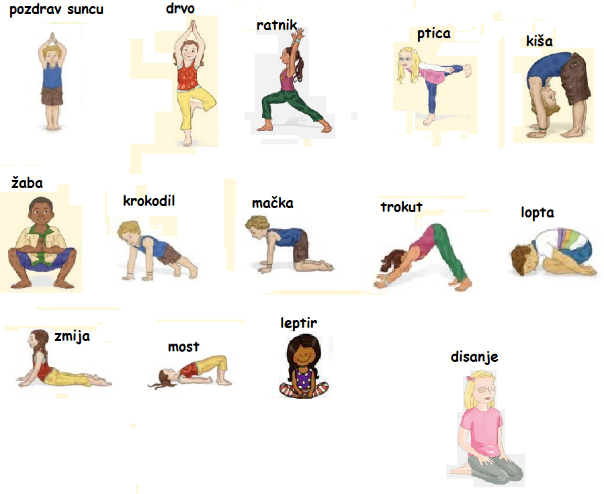 